附件1象山县高新技术企业培育库入库流程操作指南使用政务服务网法人账号，登录“科技计划项目申报管理”平台（网址：https://stbrain.kjj.ningbo.gov.cn/xsprogram/)，未注册政务服务网法人账号的，请先注册。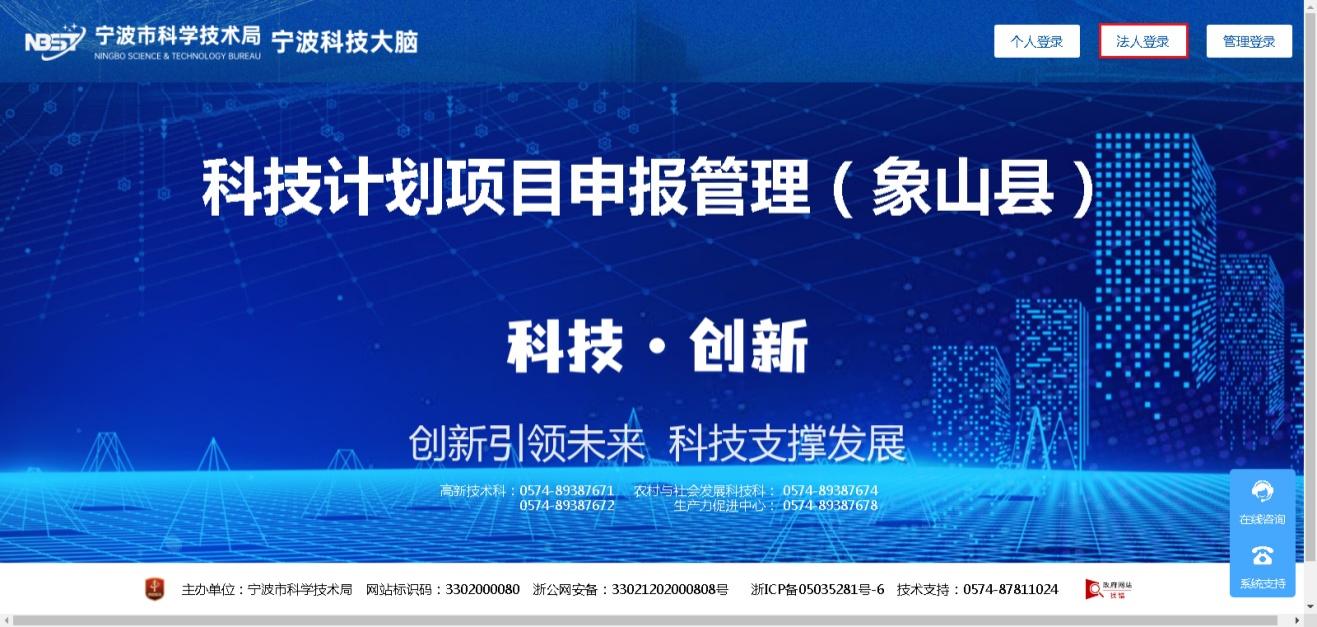 进入首页页面，点击左侧栏【申报新项目】。在新栏目窗中选择“高新培育库入库”点击【在线办理】，进入科技型中小企业认定管理页面。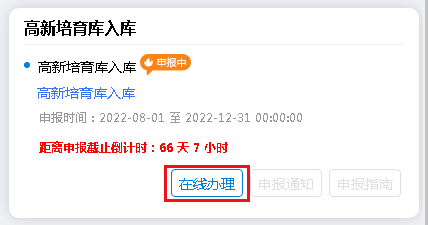 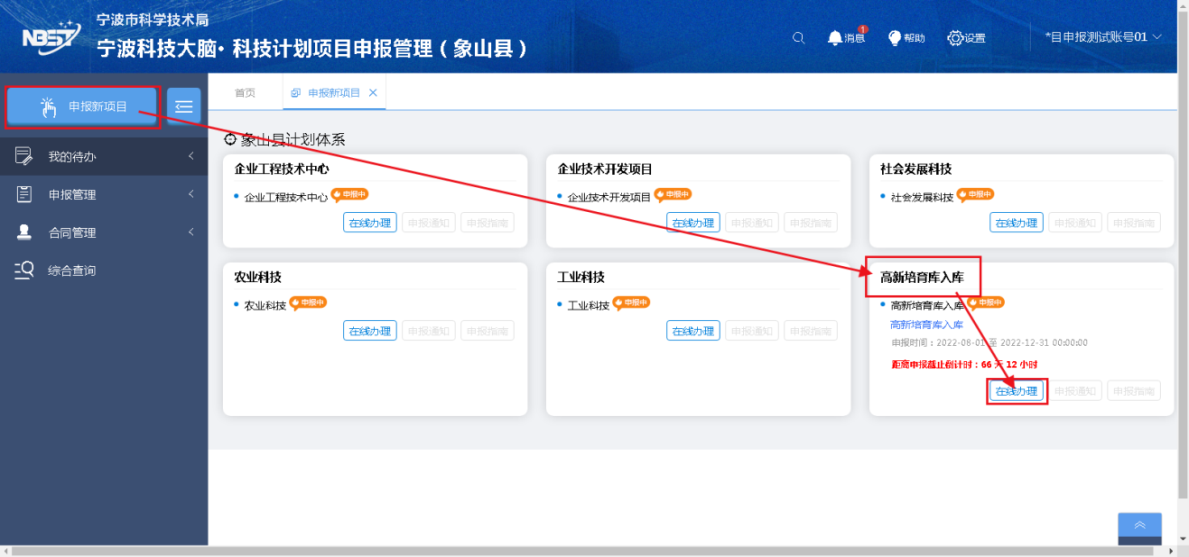 进入“象山县高新培育库入库申报书”页面， 按照申报要求填写相应内容，并上传证明材料。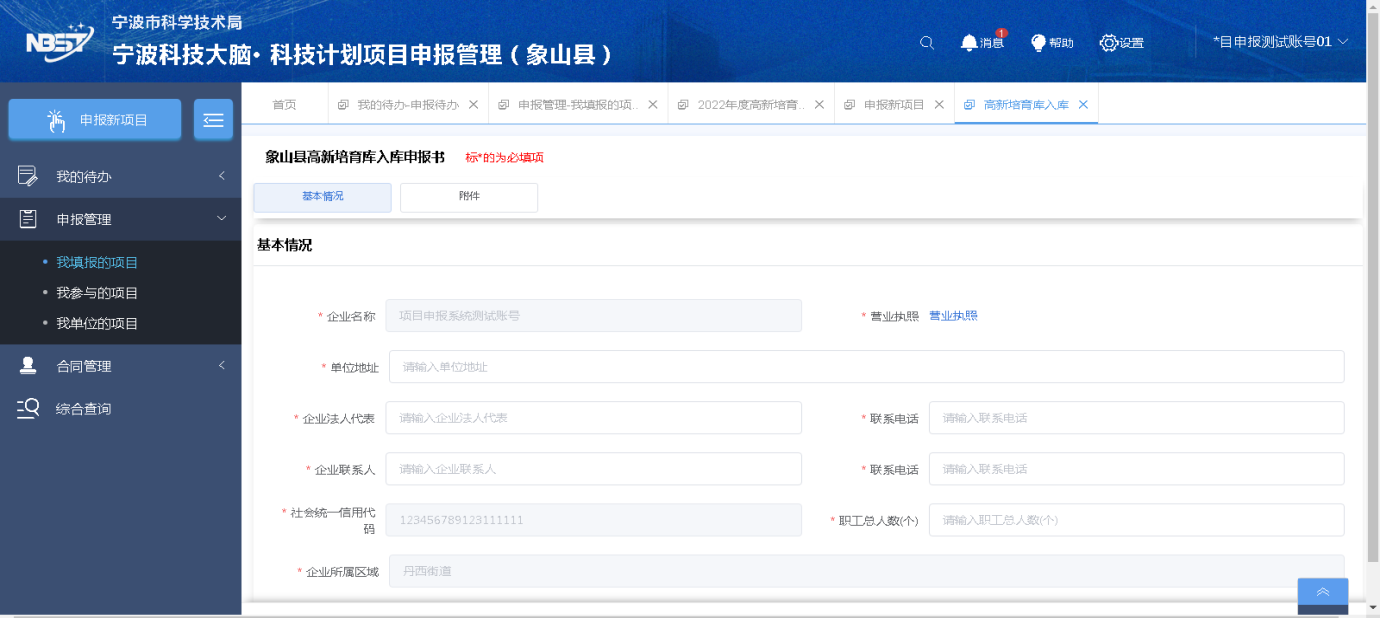 填写过程中可在表格最下方点击【立即保存】进行保存。按要求完成填报后，请先保存，如要上报再点击【上报】；若不上报，可在保存后关闭填报窗口待下次修改。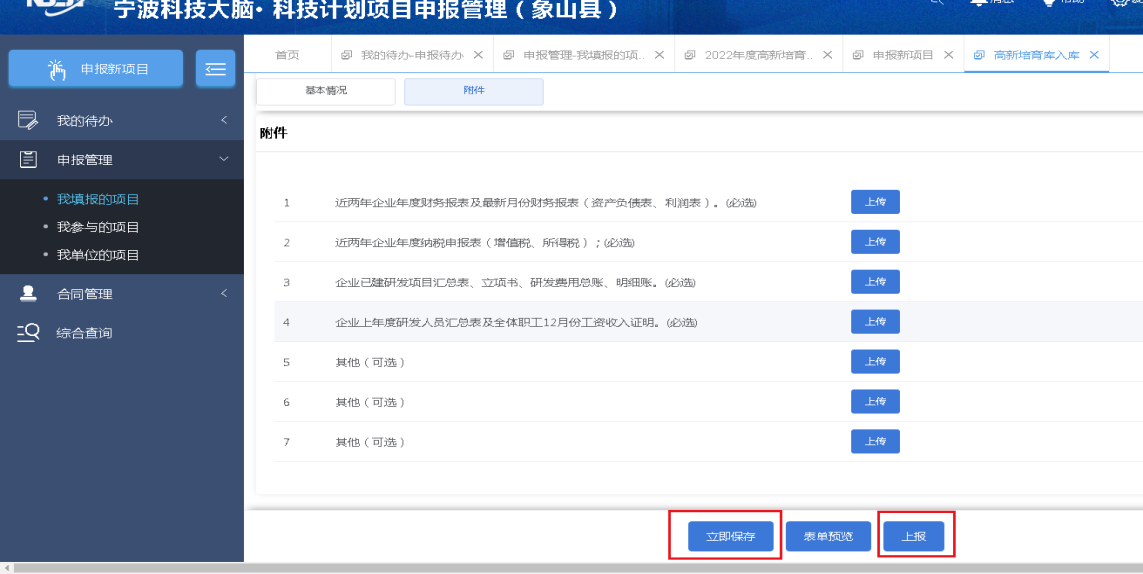 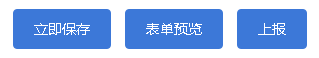 未上报前若需要修改，可以点击【我的待办】，【申报待办】打开项目进行修改，修改后记得点击【立即保存】。确认无误后，点击【上报】。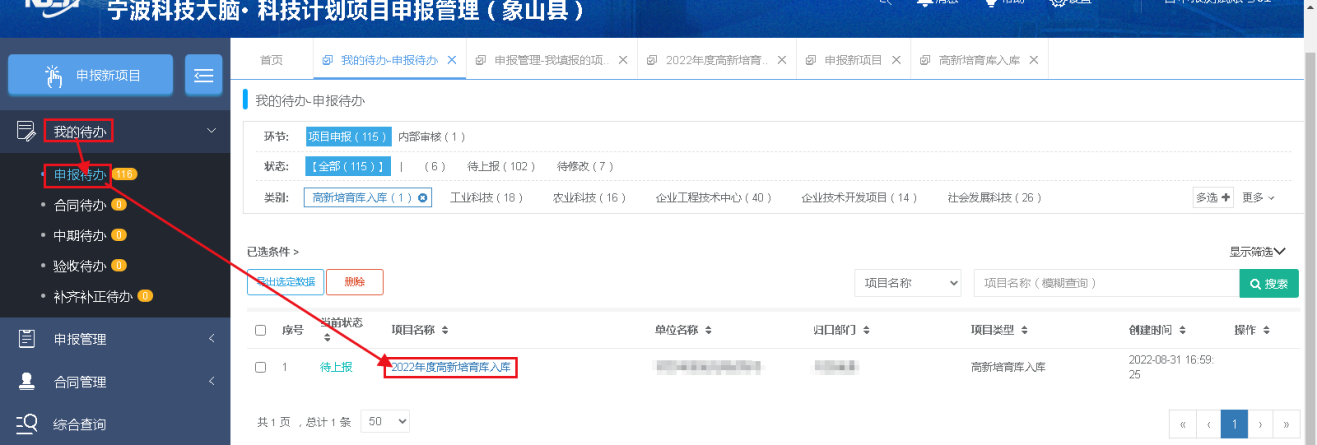 上报后，可在【申报管理】，【我填报的项目】中查看审批环节。点开项目后，可以查看审批进度。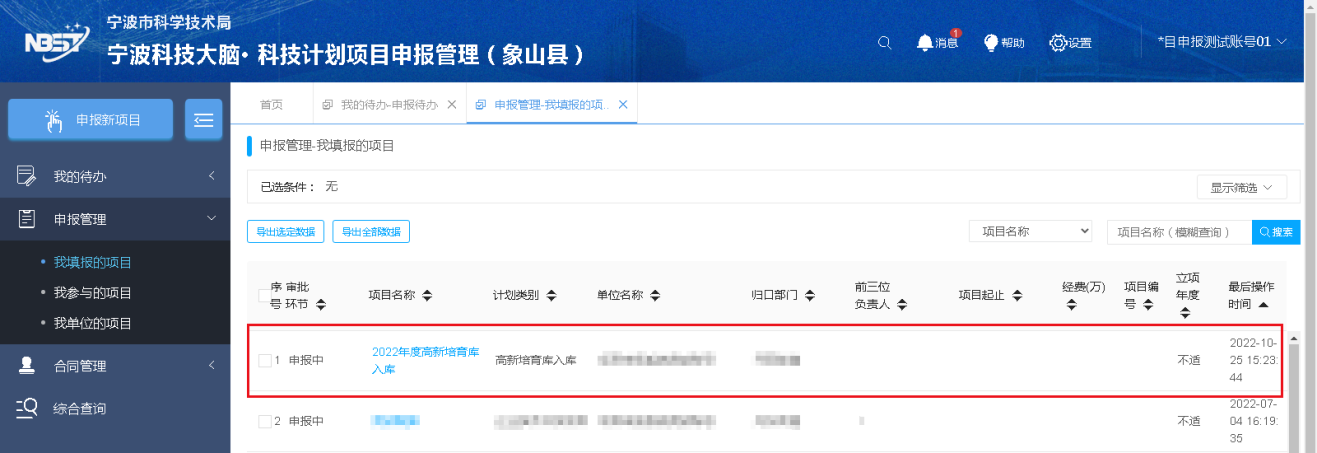 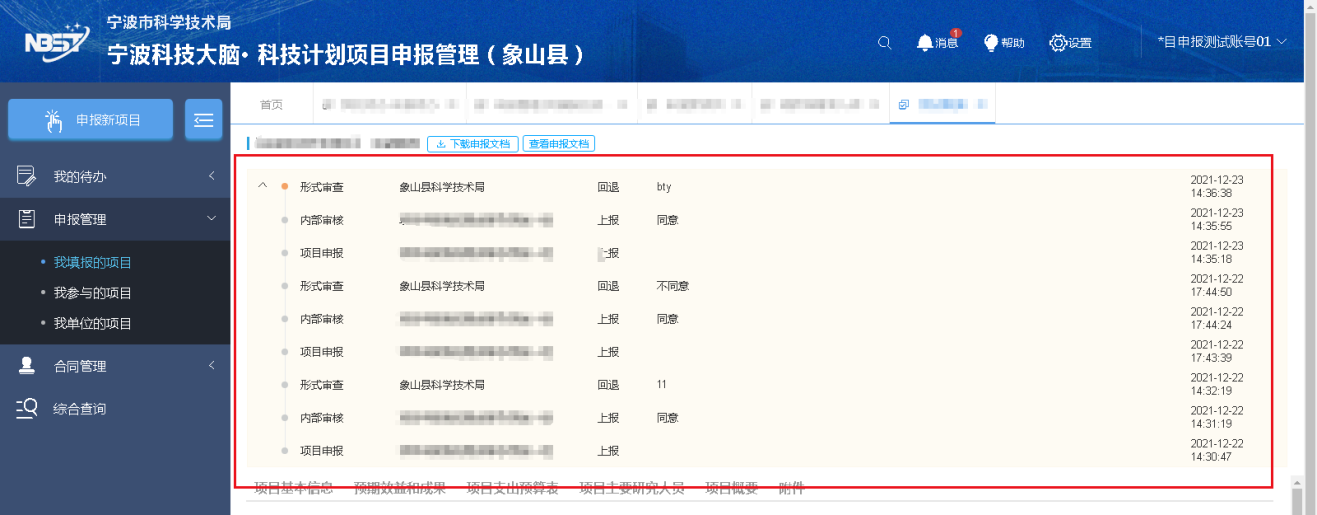 若科技局发起补齐补正，则可以通过【我的待办】【补齐补正待办】中，点击项目进行补齐补正。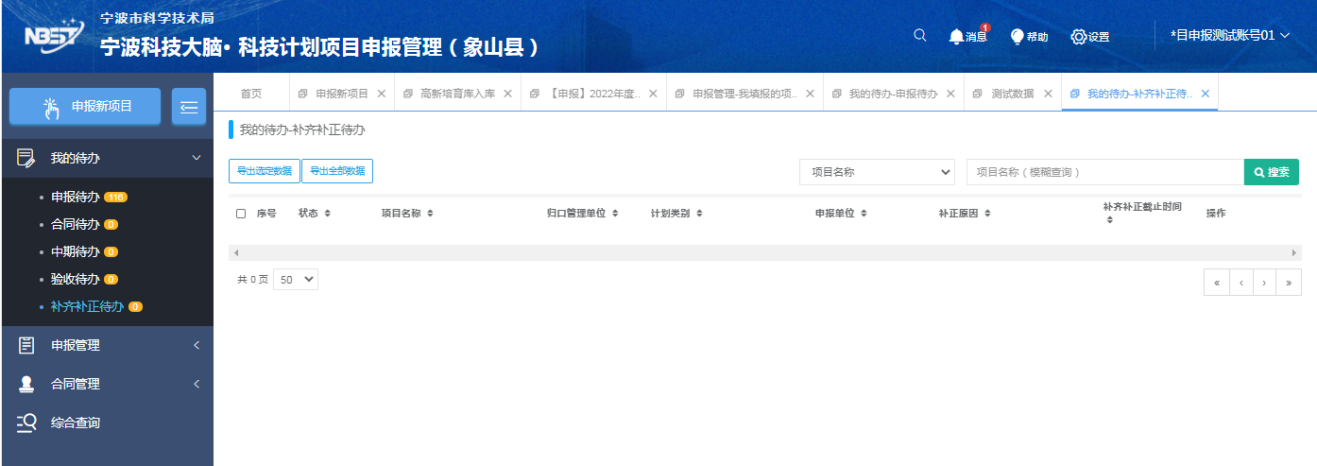 